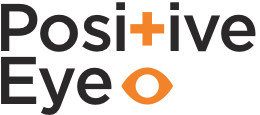 Creative literacy and numeracy ideas on the theme of ‘Frozen’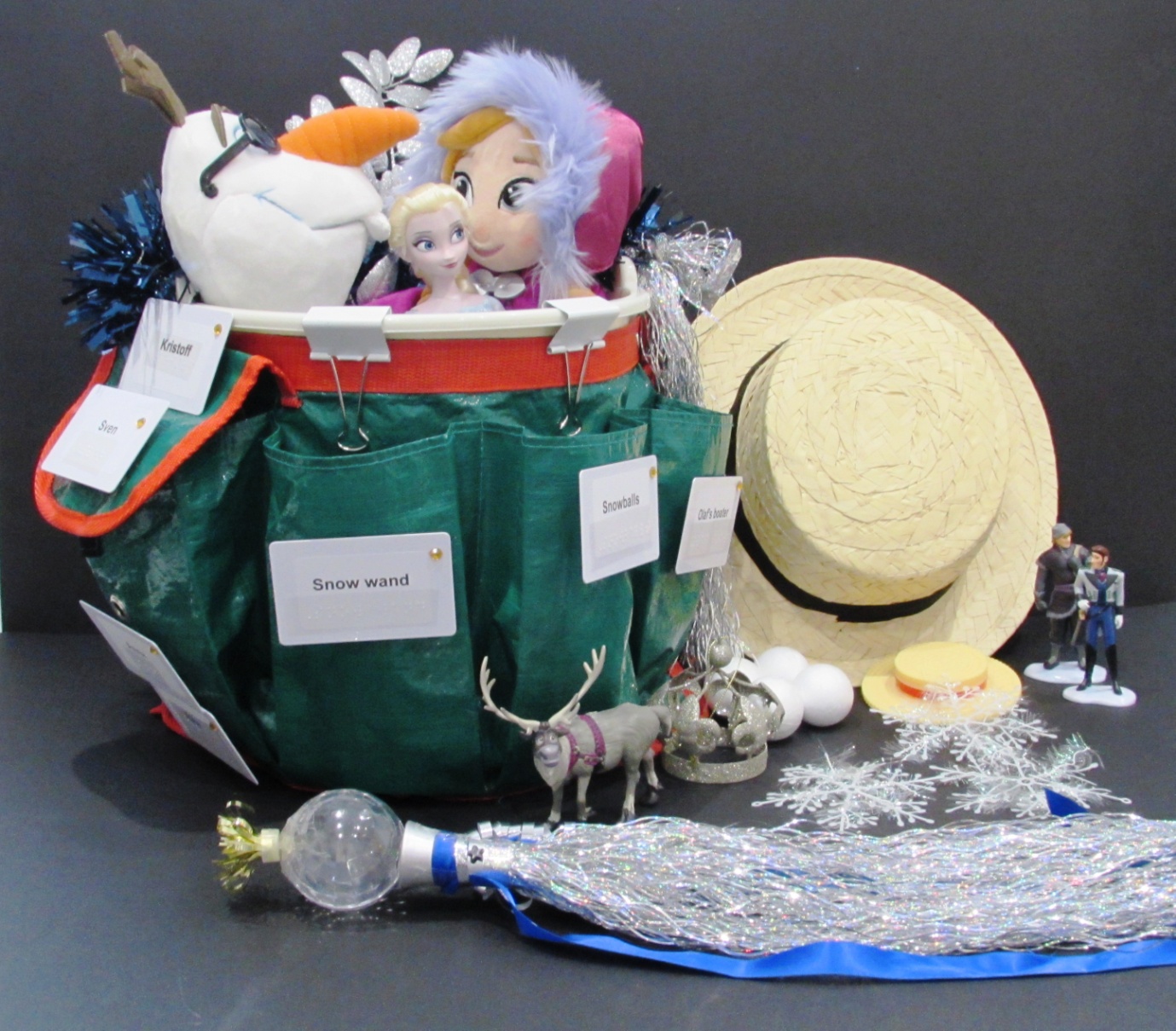 Picture of Frozen story bucketCreating a holistic approach based on a theme or story enables children who are visually impaired to access and enjoy literacy and numeracy activities in a meaningful way. The film ‘Frozen’ has been tremendously popular with many children. The following are accessible, creative, fun ideas and suggestions to bring the story alive and to make it meaningful for children with visual impairments. The ideas offer a starting point and can all be adapted to suit the individual visual needs of the child you are working with. Frozen Story Bucket, Ice Palace and Marshmallow Snow MonsterYou need:Plastic bucketBucket apron (Amazon)Organza  - blue, turquoiseFrozen characters, Elsa, Anna (rag doll) and OlafSet of miniatures including Elsa, Anna and Olaf along with Kristoff, Hans and Sven (Disney store)Polystyrene balls (Hobbycraft)Sparkly white pom poms (Hobbycraft)Snow wand (light up toy from Amazon)Reindeer ( Christmas decoration)Crown (Christmas decoration)Olaf’s boater (from Olaf toy)Real Boater (fancy dress hat – from Amazon)Silver sparkly leaves  (Christmas decoration)ID cards for Braille/large print key wordsTinsel for bucket handleVelcroBull dog clips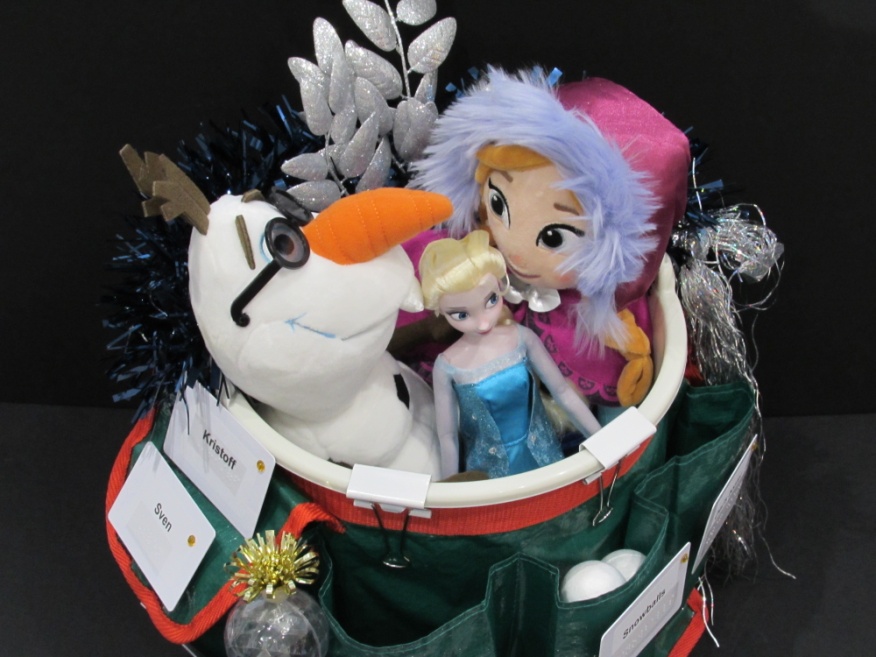 Bird’s eye view of Frozen story bucketWhat to doTie the bucket apron around the bucket, secure in place with bull dog clips over edge of bucketPlace the organza fabrics in the bucket and position the large dolls on topPut the small objects in each pocket of the bucket apronAttach Velcro to the front of each pocket Make large print or Braille labels for each object and add to ID cards. Add the corresponding label to the front of each pocketWind the tinsel around the handleMaximising the learningRead the story of ‘Frozen’ to the childHave the child find, hold and explore the items from each pocket of the bucketTalk about each item, use descriptive words whilst the child explores Locate the name label on the pocket, read the initial letter/whole word – place the correct item in the pocketOr... feel the object in each pocket of the bucket apron and add the correct name label to the outside of the pocketPlay the songs from Frozen, dress up and role play some of the scenesMake up counting games with the snowballs and pompomsFeel the organza and ‘floaty’ blue, turquoise fabricsModel making: Model making and role play is an important and enjoyable part of emerging literacy, whenever there is an opportunity it is good to make a model with the child. Ensure that they fully participate in the process and choose the construction materials. Frozen’s ice palace provides a fun opportunity to build a model. The palace can be any shape you wish. Here, cardboard boxes covered in blue shiny paper, organza embossed with silver snowflakes and decorated with tactile dots were used. A polystyrene cone (Hobbycraft) was used to make the main turret decorated with beads. A Christmas tree star finishes off the palace. 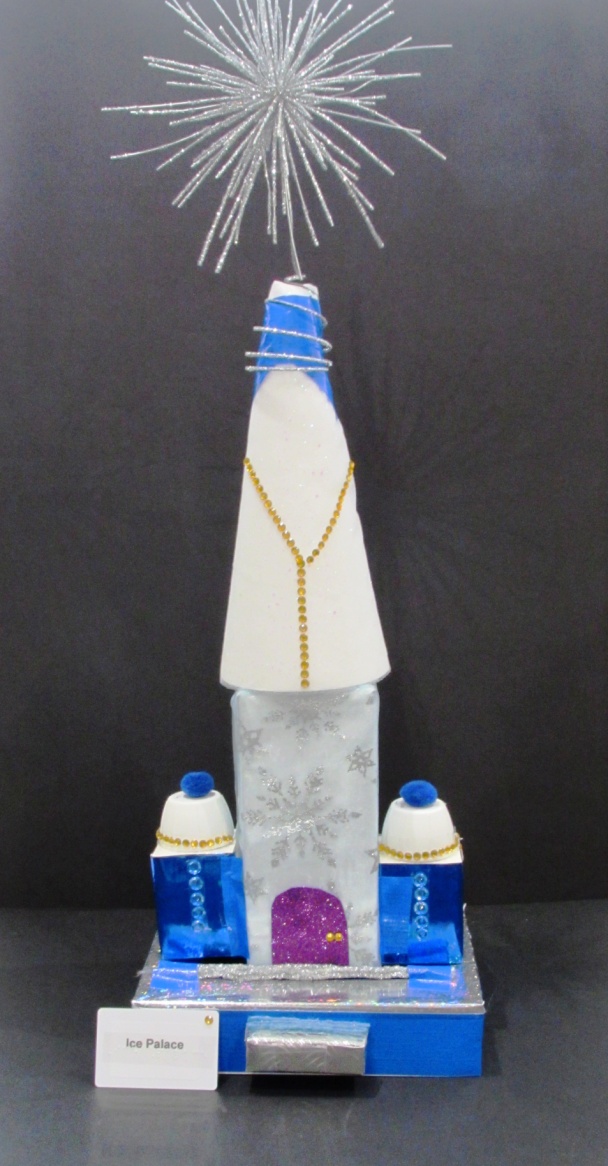 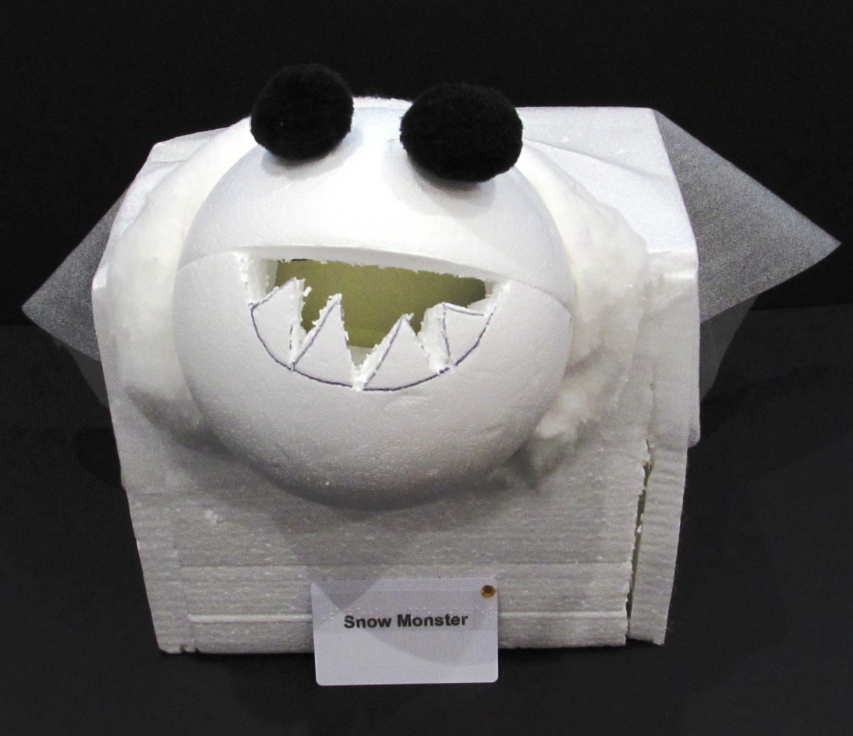     Ice Palace					Snow MonsterMarshmallow snow monsterMake a marshmallow snow monster with the child. In the model shown pieces of polystyrene have been glued around a box. A piece was cut out from a 2 part polystyrene ball (Hobbycraft) to enable it to be glued into the side of the box. The snow monster’s teeth were cut from the ball and black pom-poms were added for his eyes. For a taste, smell and tactile experience, add marshmallows on skewer sticks to the polystyrene sides – have fun dipping the marshmallows in chocolate and eating them!‘Frozen’ Naming Game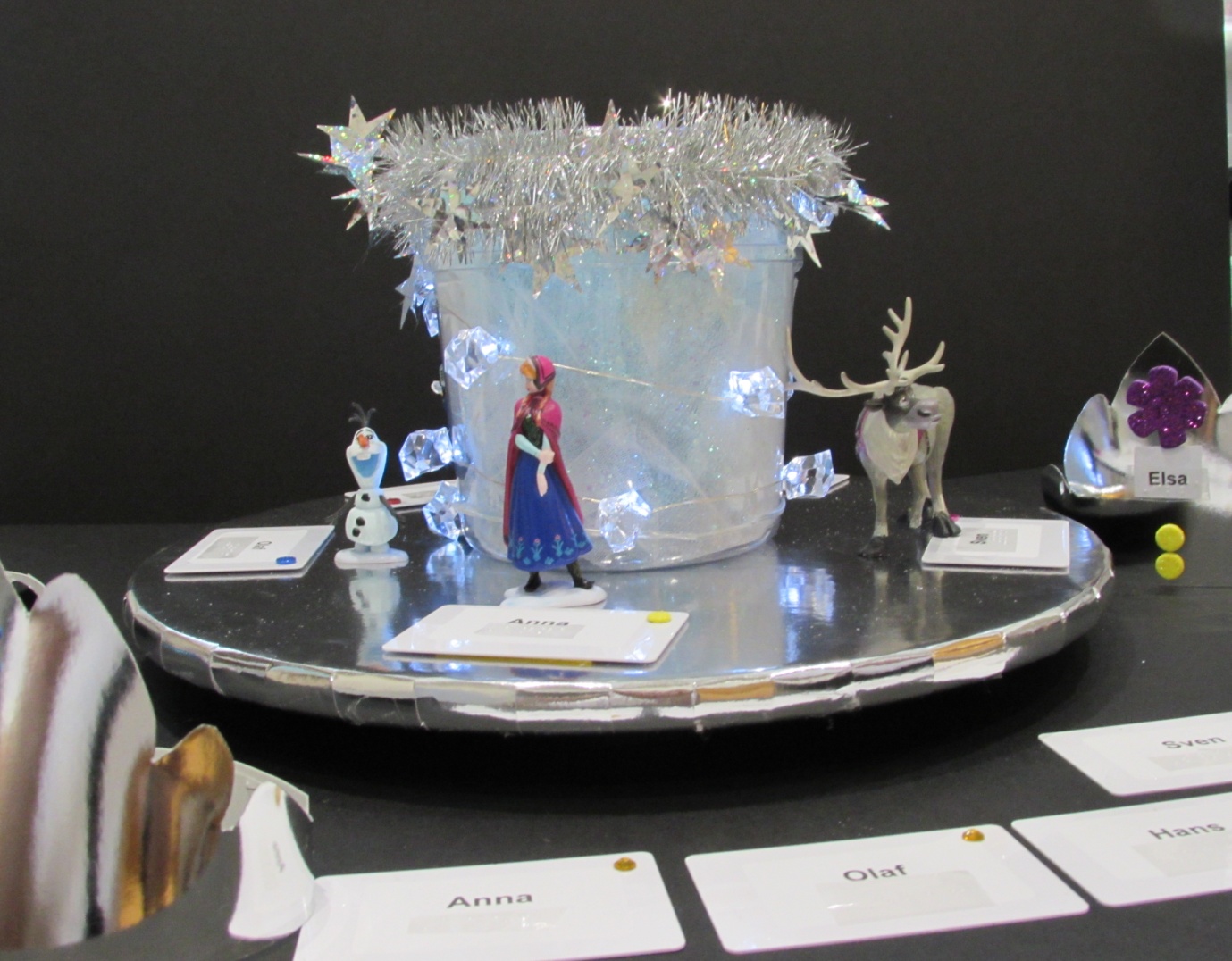 Picture of ‘Frozen’ naming gameYou will need:Lazy Sue - IKEASilver paperBlank ID cards‘Frozen’ miniature figuresPlastic transparent cylinder shaped containerSilver card to make crownsSome beads, tactile shapesTinselSmall set of lights (worked on battery)Gripping stuff – to hold container in placeWhat to do:Cover the Lazy Sue in silver paperPlace the tinsel in the container and wrap the lights around the outsideAdd some more tinsel around the top of the container and secure in placeCut and fit a circle of ‘Gripping Stuff’ to the bottom of the container  to stop it slipping aroundPlace the container in the middle of the ‘Lazy Sue.’ Add the ‘Frozen’ characters around the container (hold in place with blu tack if necessary.)Make Braille/large print name labels for each of the ‘Frozen’ characters (Elsa, Anna, Sven, Olaf, Hans) and fix to the blank ID cardsPosition/space the ID name cards equally around the edge of the ‘Lazy Sue’ with small pieces of ‘Gripping stuff’Cut out crowns in silver card to fit the child’s head and add some tactile decorations to the front. Involve the child in making the crowns with you Add a name label (in Braille/large print) to each crown (Elsa, Anna, Sven, Olaf )Play a simple game: Play some ‘Frozen music or songs’ when the music stops, pick a name card and find the matching characterOr in addition, find the matching crown and wear itOr match the name on the crown to the correct character and name labelIce Crowns The ice crowns can be worn whilst playing the ‘Frozen Naming Game,’ or they can be worn to role play scenes from ‘Frozen.’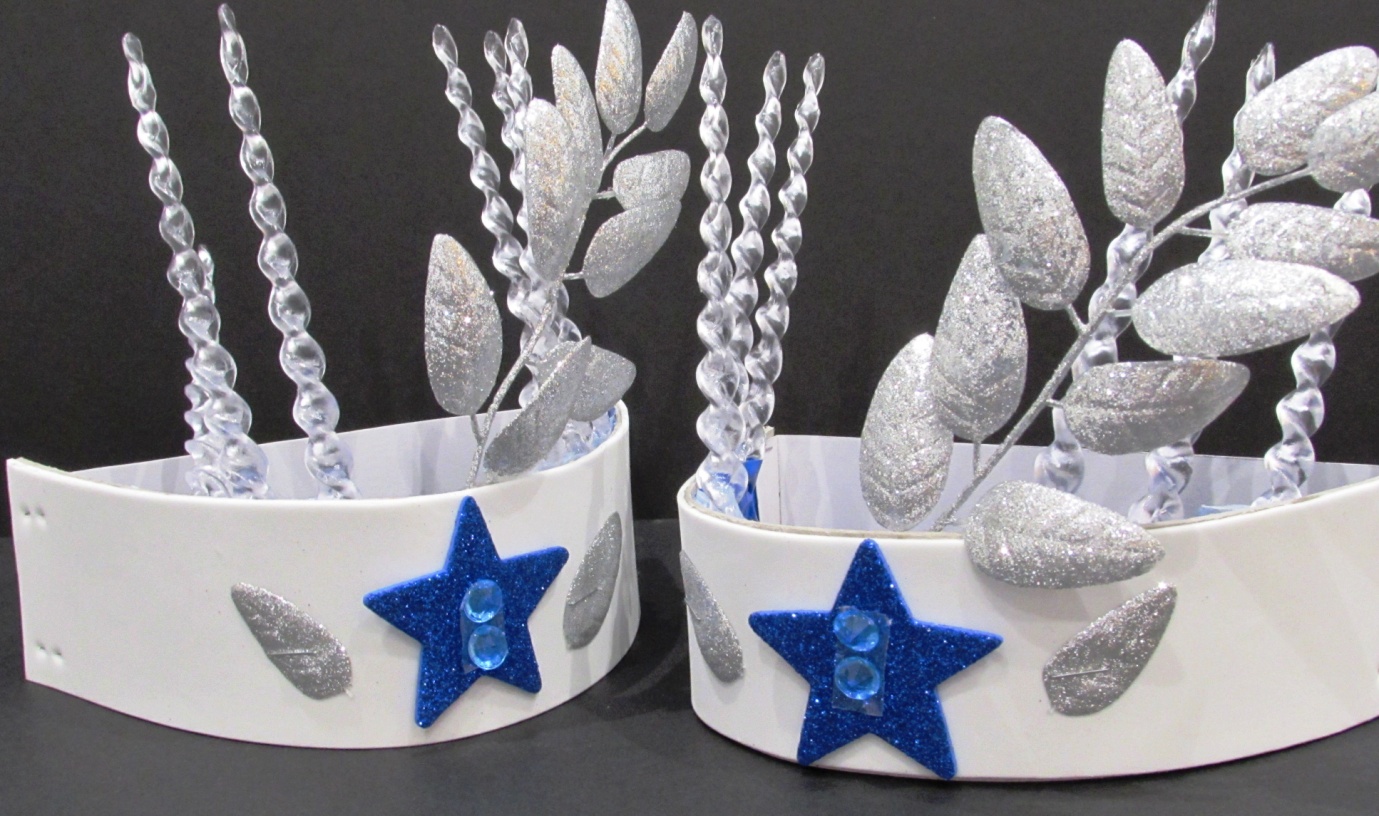   Picture of Ice CrownsYou needPlastic icicles x 6Blue glittery foam starsBlue or turquoise beadsSilver glittery leaves White foam paper, or cardDuct tapeWhat to doMake the front of the crown: Cut a band of foam paper to fit around the front of the child’s head, to form the main part of the crown Securely tape the silver leaves and icicles in position along the inside of the crown front so that they show above it – see pictureAdd a blue star to the centre front of the crown Add two or three beads to the middle of the starStaple a thin band of cardboard to each short end of the crown front to make a circle which will fit over the child’s headOlaf counting game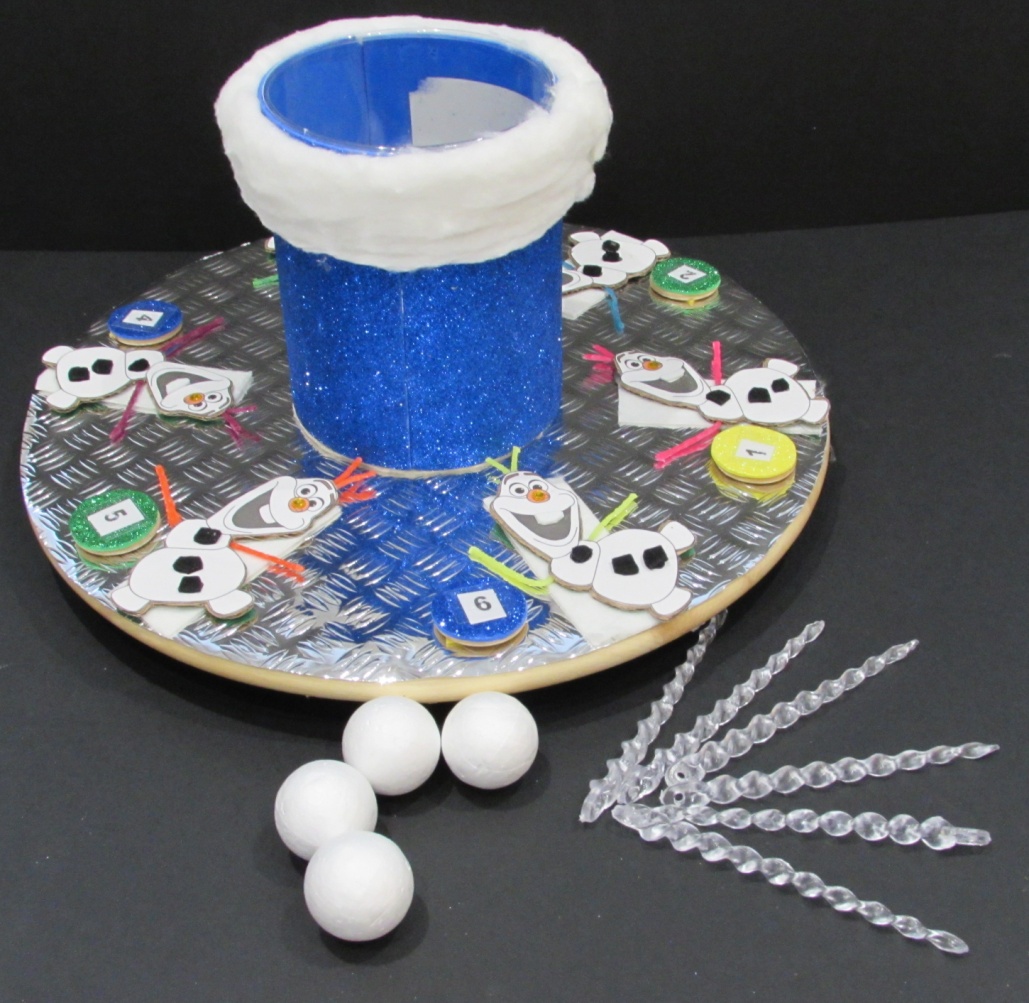 Picture of Olaf counting gameYou will need:Lazy SueSilver paper with tactile surface (sticky back silver paper bought on a roll from Hobbycraft)Plastic containerBlue glittery foam sheetCotton woolPolystyrene ballsPlastic Christmas tree iciclesWooden discs or circles of cardWikki stixCardboard to cut out Olaf shapesFelt circles to make Olaf’s buttonsWhat to do:Cover Lazy Sue with silver shiny/tactile paper (self adhesive)Download a clear black and white outline of Olaf from the InternetCut out 6 Olaf shapes in white paper/thin card or prepare in raised line format on Zyfuse paper and cut out shapesAlso cut out the Olaf shapes in thick card and glue the white card Olaf shapes on to the thick card shapes, sandwiching the wikki stix arms in-between the cardAdd black felt buttons, tactile self adhesive beads or gems to each OlafCut out and glue silver circles to each of 6 wooden discs (sticky back tactile silver paper used here)Add a Braille/large print number to each disc (1 – 6)Use small pieces of ‘Gripping Stuff’ to secure the Olaf’s and number discs in place around the edge of the Lazy Sue. (See picture.)Cover the plastic container with a blue glittery foam sheet; glue some cotton wool around the topFill the container with polystyrene snow balls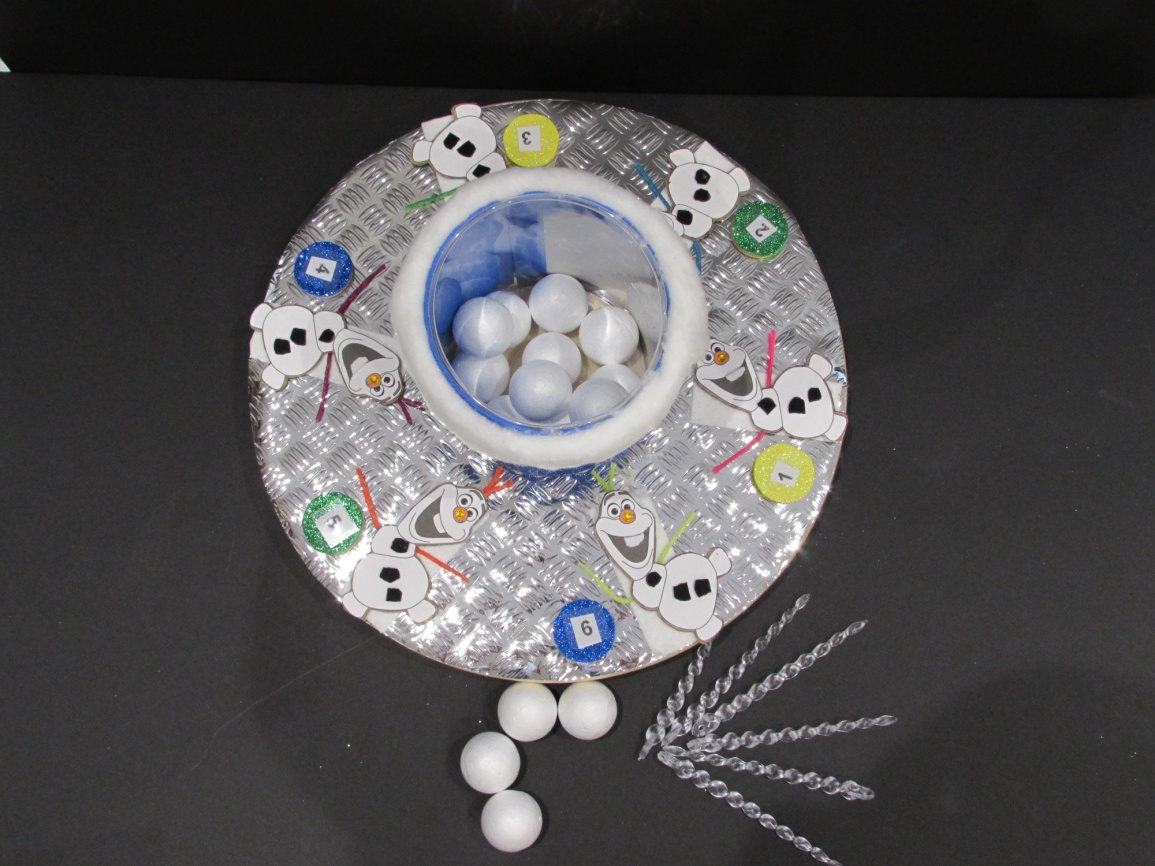 Play a counting game....Spin the ‘Lazy Sue,’ each time it stops, read the number on the disc next to the Olaf and count the snowballs into the container. Child keeps the disc and spins the Lazy Sue again until all the discs are used up. This game can be played with a partner or in a group. Alternative: Use icicles instead of snowballsAdd talking pegs alongside each Olaf and either read the corresponding number onto the peg or encourage the child to do thisCounting on – child hold’s number in head, when the Lazy Sue stops, child add/places the number of balls indicated on the disc into the containerFrozen sensory tray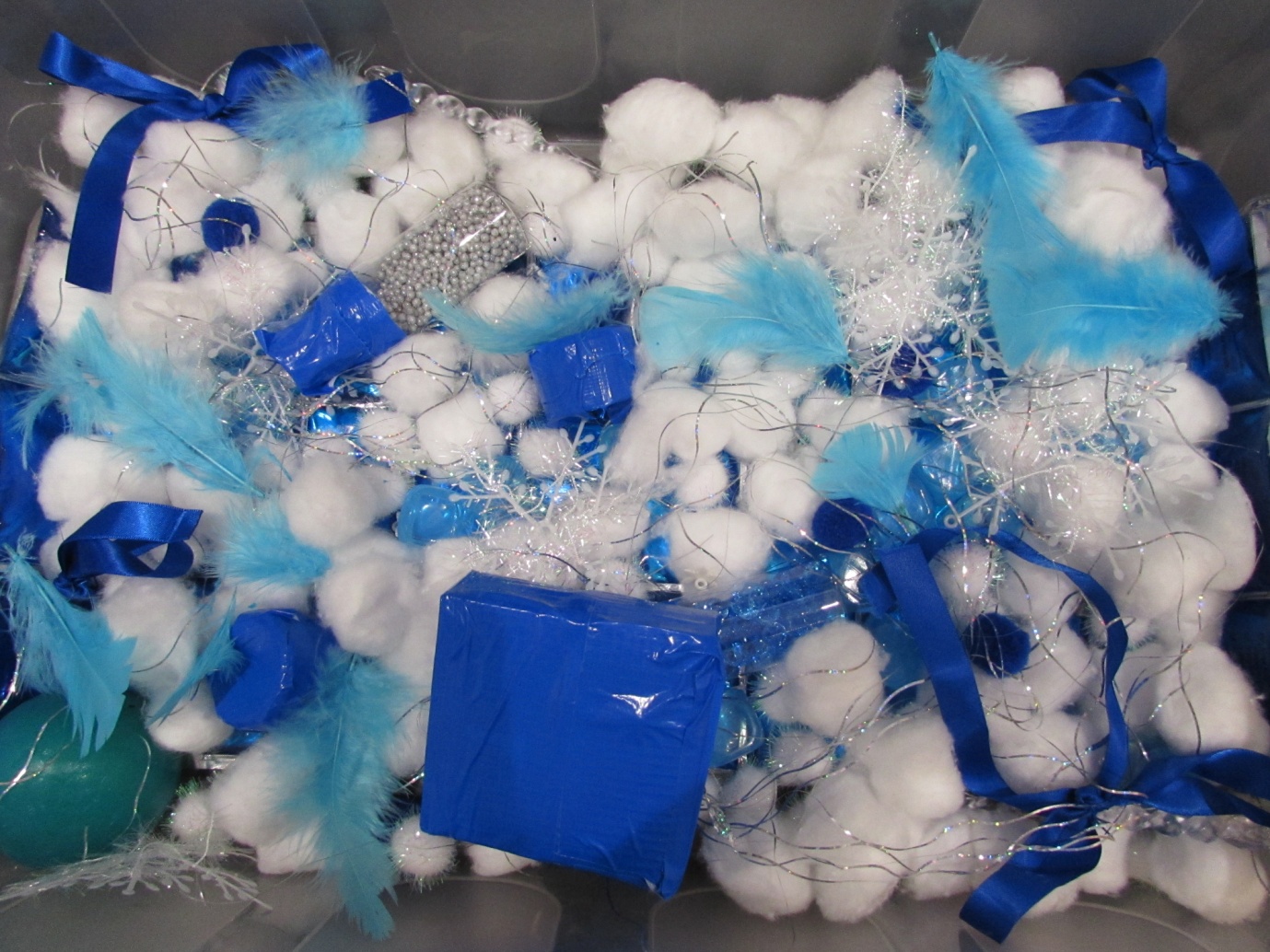 Picture of Frozen sensory trayAdd anything to the tray that the child may like, here are some suggestions:A deep box or tray Cotton wool ballsIce cubes Ice blocksSmall clear bottles and containers filled with blue or silver buttons or beads – fastened securely with tape around the tops of the containersPlastic iciclesSnowflakes – Christmas tree decorations made of tinsel, soft touch.Lametta or tinselSparkly beads, or light up ballsBlue and silver pompomsShiny silver beadsPlay some ‘Frozen’ music and enjoy exploring the sensory tray, feel the objects, textures, shapes, the coldness of the ice cubes, the softness of the feathers, the silkiness of the ribbons. 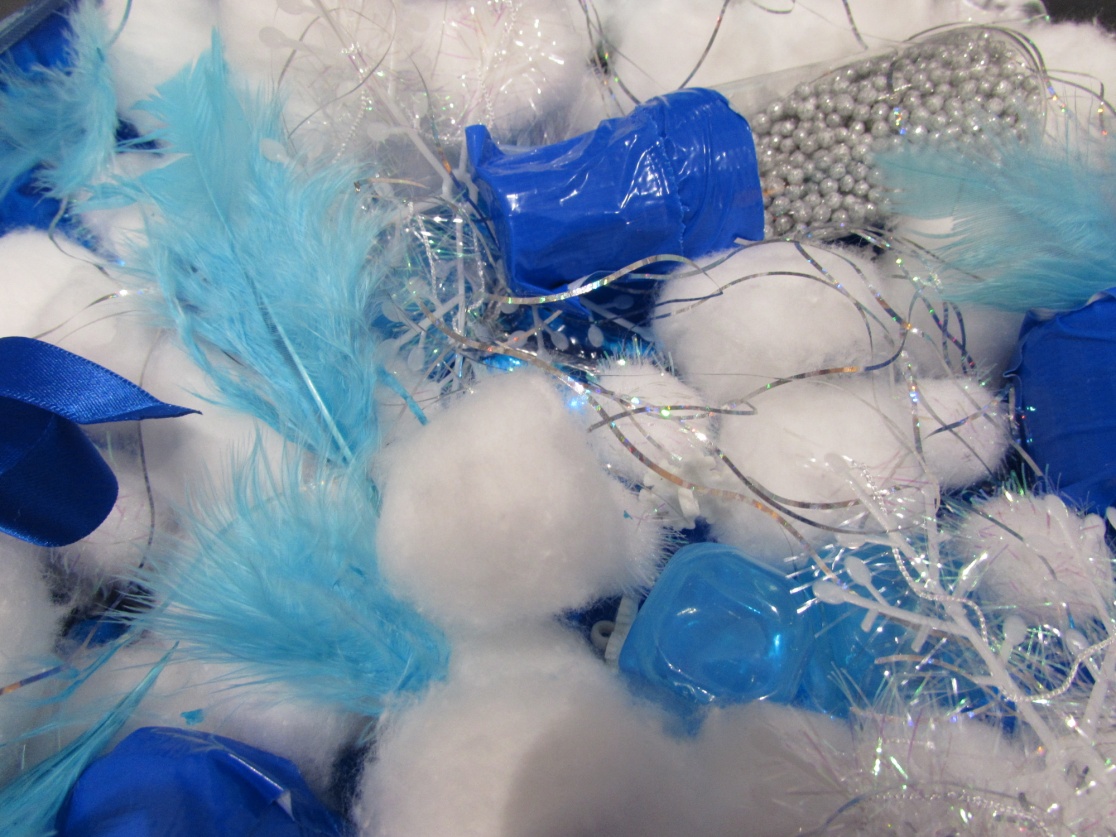 Close up of ‘Frozen’ sensory tray